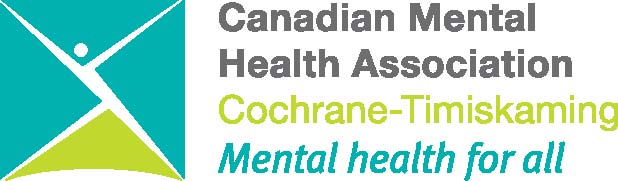 Public Education Request FormContact InformationRequest DetailsFor CMHA-CT Administrative Use OnlyOrganizationContact PersonMailing AddressCity, Province and Postal CodePhoneEmailSession Location Session Format Presentation Workshop Information BoothProposed Date(s) and Time(s)TopicLanguage of DeliveryAudience and Expected Number of ParticipantsContext (Please describe the origin of the need for this request)Other DetailsApproval Yes NoFacilitatorCommentsProgram Manager Signature